Name: _________________________________ Date: ___________Analyzing Data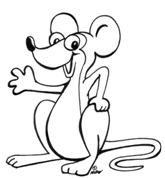 1. An experiment studies the effects of an experimental drug on the number of offspring a mother mouse has. 10 female mice are given the drug and then impregnated. The number of mice in their litters is compared to the litters of mice that did not take the drug.Based on the data, what would you conclude about the drug, did it work?2. Cow Growth RatesA type of feed claims to boost the growth rate of cows. The feed is tested on two twin newborn cows. Bessie receives the experimental feed, and Bertha receives regular corn feed. Their weights are recorded below.Graph the data; use a dotted line for Bessie and a straight line for Bertha. Make sure you label the X and Y axis. 
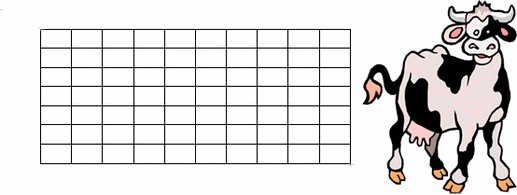 Both cows ended at the same weight, but did the experimental feed change the way they gained weight at all? Describe your conclusions about the experimental feed and explain why it is important that the experiment used twin cows?3. Town Populations Graph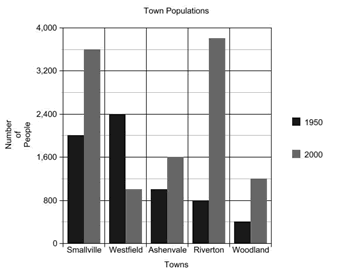 a. According to the graph, which town grew the fastest?
b. Which town declined in population?


c. Which town had the smallest change in population?
d. What is the population of Woodland in 2000?4. Insect Graph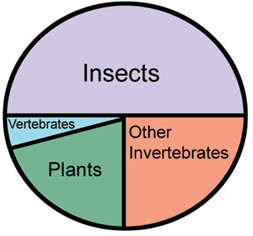 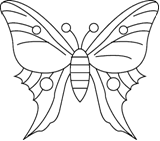 a. According to the graph, which group of organisms has the most number of species?b. What is the total percentage for all invertebrates?
c. Approximately what percentage are vertebrates? 5. Tiger Shark PopulationThe population of tiger sharks off the coast of Florida was recorded over several months. Graph the tiger shark populations below.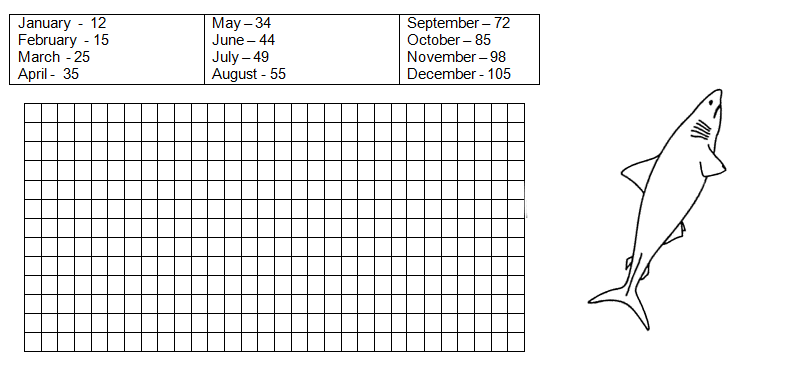 The number of nurse sharks was also recorded for this time period; though the person recorded the number was not as reliable as the person recording tiger shark numbers. The following data was taken on nurse sharks. Use a different color to graph the nurse shark population on the graph above.March - 60 | April - 52 | July - 38 | August - 20 | November- 14 | December - 11
a. At what month would you expect the number of nurse sharks to equal the number of tiger sharks?
b. What does the graph tell you about the trends of both shark populations? 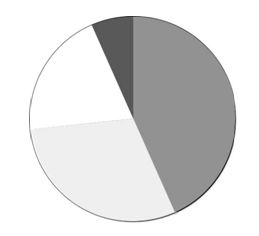 1.  A class survey revealed that out of 30 students, 13 listed their favorite lunch item as pizza, 9 chose cheeeseburgers, 6 picked lasagna, and 2 chose tacos.         Label the pie graph.2.  Jamie bought a new video game and decided to keep track of his scores. 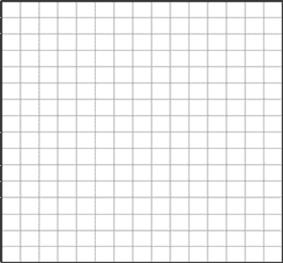 Try 1 – 150 pts            Try 2 – 190 pts
Try 3 – 500 pts            Try 4 – 900 pts
Try 5 – 1100 pts          Try 6 – 1500 pts Create a graph of Jamie’s progress. Put the “trys” on the X axis3.  Jamie’s friend, Josie tries out the same game.Try 1 – 100 pts            Try 2 – 500 pts
Try 3 – 900 pts            Try 4 – 1100 pts
Try 5 – 1400 pts          Try 6  -- 1500 ptsUse the same graph and draw an another line to represent Josie’s scores – Label each line as Jamie or Josie.4.  Based on your graph, who is the better player?   Justify your answer.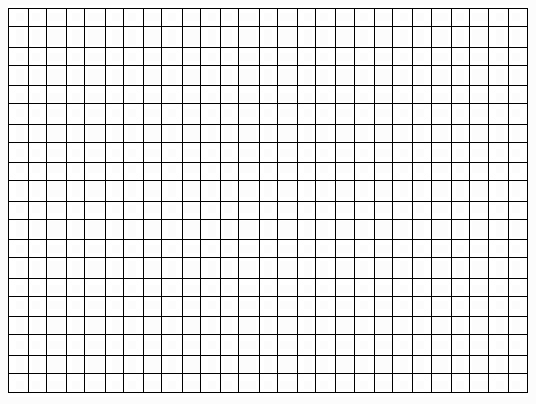 5.  Take a class survey about favorite colors.   Find out what your classmates’ favorite colors are using the list below.  Create a bar graph that is color coded that compares the class choicesBlue  ________________
Red  ________________ 
Green _______________
Yellow _______________
Purple  _______________
Pink   ________________
Orange _______________Number of Babies in LitterNumber of Babies in LitterNumber of Babies in LitterNumber of Babies in LitterNumber of Babies in LitterNumber of Babies in LitterNumber of Babies in LitterNumber of Babies in LitterNumber of Babies in LitterNumber of Babies in LitterNumber of Babies in LitterGroup A
(drug)564852712128Group B
(control)4466564753MonthAprilMayJuneJulyAugBessie150 lbs210 lbs260 lbs320 lbs400 lbsBertha150 lbs250 lbs290 lbs340 lbs400 lbs